Phonics/ReadingMrs Hughes and Jade’s group – include the alternative representations of the sounds – e.g. ai, ay, a_e in your listsMr Hannah’s group see Class 3 page for activity. Writing:Maths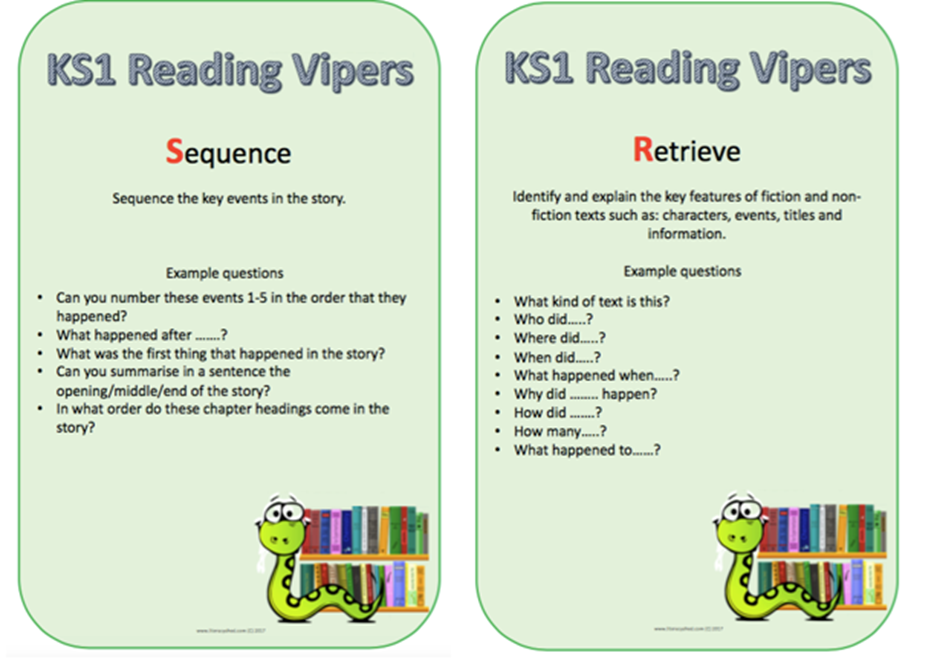 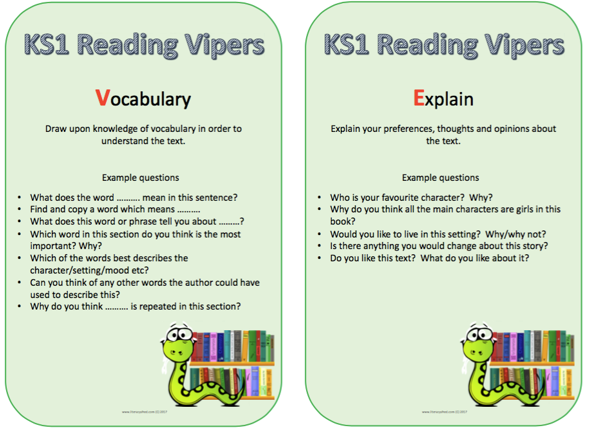 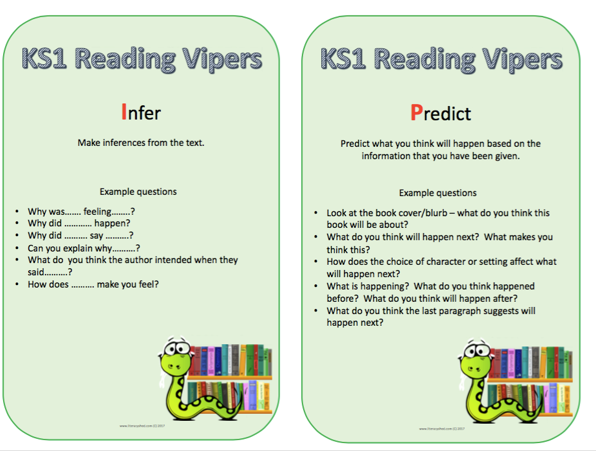 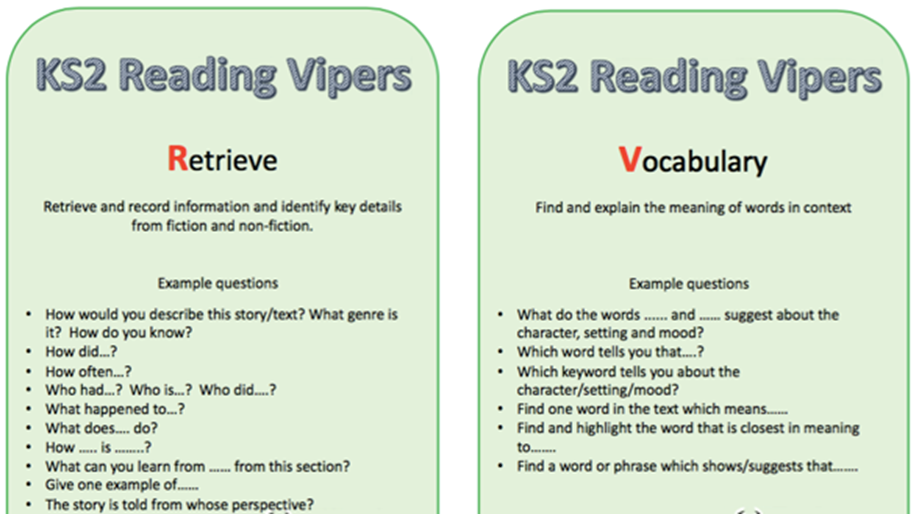 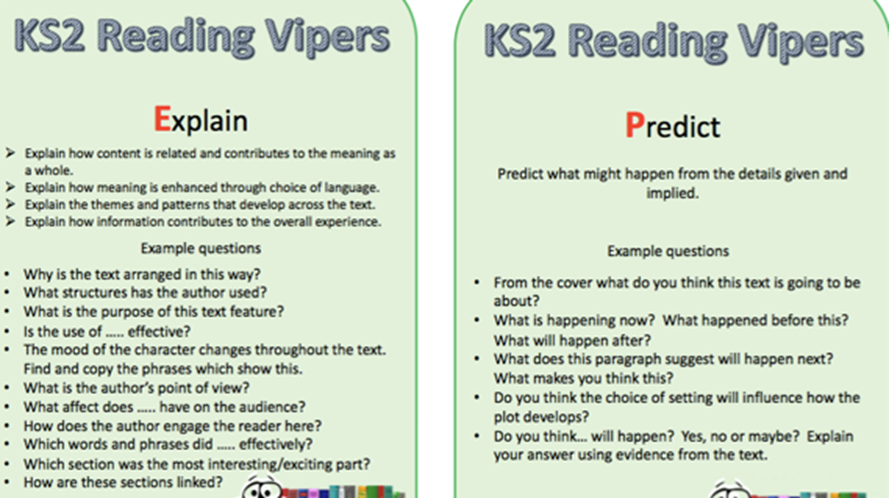 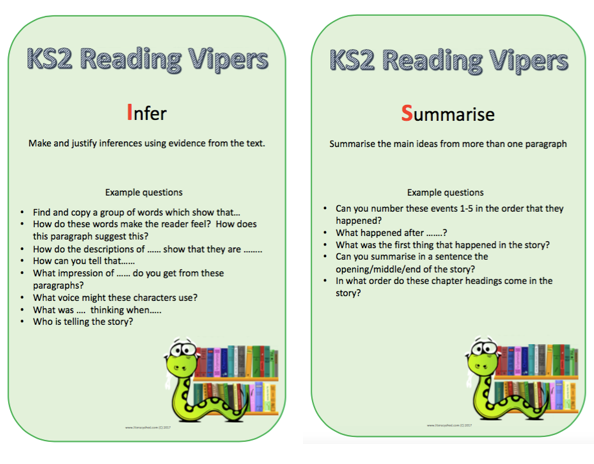 MondayTuesdayWednesdayThursdayFridayContinue to access Letters and Sounds, Phonics play and Spelling frame. Phonics play: https://new.phonicsplay.co.uk/Mrs Penhaligan, Mrs Hughes, Jade’s groups:https://www.youtube.com/channel/UCP_FbjYUP_UtldV2K_-niWw/channels?view_as=publicMrs Dunn’s, Mrs Rice’s and Mr Hannah’s groups can access games and activities on: https://spellingframe.co.uk/Continue to access Letters and Sounds, Phonics play and Spelling frame. Phonics play: https://new.phonicsplay.co.uk/Mrs Penhaligan, Mrs Hughes, Jade’s groups:https://www.youtube.com/channel/UCP_FbjYUP_UtldV2K_-niWw/channels?view_as=publicMrs Dunn’s, Mrs Rice’s and Mr Hannah’s groups can access games and activities on: https://spellingframe.co.uk/Continue to access Letters and Sounds, Phonics play and Spelling frame. Phonics play: https://new.phonicsplay.co.uk/Mrs Penhaligan, Mrs Hughes, Jade’s groups:https://www.youtube.com/channel/UCP_FbjYUP_UtldV2K_-niWw/channels?view_as=publicMrs Dunn’s, Mrs Rice’s and Mr Hannah’s groups can access games and activities on: https://spellingframe.co.uk/Continue to access Letters and Sounds, Phonics play and Spelling frame. Phonics play: https://new.phonicsplay.co.uk/Mrs Penhaligan, Mrs Hughes, Jade’s groups:https://www.youtube.com/channel/UCP_FbjYUP_UtldV2K_-niWw/channels?view_as=publicMrs Dunn’s, Mrs Rice’s and Mr Hannah’s groups can access games and activities on: https://spellingframe.co.uk/Continue to access Letters and Sounds, Phonics play and Spelling frame. Phonics play: https://new.phonicsplay.co.uk/Mrs Penhaligan, Mrs Hughes, Jade’s groups:https://www.youtube.com/channel/UCP_FbjYUP_UtldV2K_-niWw/channels?view_as=publicMrs Dunn’s, Mrs Rice’s and Mr Hannah’s groups can access games and activities on: https://spellingframe.co.uk/Write a list of words containing the sound of the day.Mrs Penhaligan’s group: oiMrs Hughes’ group: oeJade’s group: auWrite a list of words containing the sound of the day.Mrs Penhaligan’s group:  airMrs Hughes’ group: awJade’s group: nchWrite a list of words containing the sound of the day.Mrs Penhaligan’s group:  grMrs Hughes’ group:  whJade’s group: shrWrite a list of words containing the sound of the day.Mrs Penhaligan’s group:  slMrs Hughes’ group:  auJade’s group: thrBank holiday so either recap sounds so far or have a break! Choose a different way to practice your tricky words each day from the list below.Choose a different way to practice your tricky words each day from the list below.Choose a different way to practice your tricky words each day from the list below.Choose a different way to practice your tricky words each day from the list below.Choose a different way to practice your tricky words each day from the list below.Write each spelling twice – once in lower case and once in upper case Create a mnemonic for your words ( Sad Apes In Darkness = SAID)How many times can you write each word in a minute?Write them as a pyramid:         O      O    N   O    N     EUse each of your spellings in a sentenceMrs Dunnword   wormworking  worshipworth    talkingalways   walkingfalling calledMrs Riceforward fruit group heartgrammarguard guideheard heighthistory Mrs Penhaliganask     are    our    todaywant Mrs Hugheswere   saysbecause    only   bothJadewere saysbecause  only bothReading (at least 20 minutes a day)Read your own book or share a story together.  Every few pages look at and have a go at answering 1-3 of the vipers questions – see below.  At the end of the week, write down some questions which you would like to ask one of the characters.If you are struggling to find reading material, Oxford Owl are offering free access to E books: https://www.oxfordowl.co.uk/for-home/find-a-book/library-pageRemember to ask for sponsorship for Read for Good!This week I would like you to create (or bring to life) an imaginary friend and then write a story about them. You may already have one or maybe you used to have one when you were smaller. Maybe you have never had one, but now is a perfect time to create one. If you can, watch Oliver Jeffers reading his story, Imaginary Fred. It ends at 13.25 so you can stop then if you want. https://www.oliverjeffers.com/books#/abookaday/This week I would like you to create (or bring to life) an imaginary friend and then write a story about them. You may already have one or maybe you used to have one when you were smaller. Maybe you have never had one, but now is a perfect time to create one. If you can, watch Oliver Jeffers reading his story, Imaginary Fred. It ends at 13.25 so you can stop then if you want. https://www.oliverjeffers.com/books#/abookaday/This week I would like you to create (or bring to life) an imaginary friend and then write a story about them. You may already have one or maybe you used to have one when you were smaller. Maybe you have never had one, but now is a perfect time to create one. If you can, watch Oliver Jeffers reading his story, Imaginary Fred. It ends at 13.25 so you can stop then if you want. https://www.oliverjeffers.com/books#/abookaday/This week I would like you to create (or bring to life) an imaginary friend and then write a story about them. You may already have one or maybe you used to have one when you were smaller. Maybe you have never had one, but now is a perfect time to create one. If you can, watch Oliver Jeffers reading his story, Imaginary Fred. It ends at 13.25 so you can stop then if you want. https://www.oliverjeffers.com/books#/abookaday/This week I would like you to create (or bring to life) an imaginary friend and then write a story about them. You may already have one or maybe you used to have one when you were smaller. Maybe you have never had one, but now is a perfect time to create one. If you can, watch Oliver Jeffers reading his story, Imaginary Fred. It ends at 13.25 so you can stop then if you want. https://www.oliverjeffers.com/books#/abookaday/MondayTuesdayWednesdayThursdayFridayAnswer these questions about your imaginary friend:Is your imaginary friend a person, an animal, an object? • What is their name? • What makes them such a good friend for you? What makes them special? • What do they look like? • Are they helpful, naughty, kind, cheeky, or funny?Write down your answers. Some of you might tell your grown up the answers and only write down a few answers.Bring them to life! • You could draw them (maybe try using dots like in Oliver Jeffers’ illustrations). • You could make them from Lego/Duplo or plasticine /playdough. • You could cut out pictures of real people from magazines and put them together to make your imaginary friend.Plan your story – it will need a beginning, middle and end.You could draw a story map, make some notes or draw some labelled pictures of your ideas.Write your story remembering to try your best with spelling and punctuation. You might want to finish it tomorrow.Finish your story. read it through to check it makes sense and that you haven’t made silly mistakes. Read it to a grown up. If you would like to email it to me, I would love to read it.MondayTuesdayWednesdayThursdayFridayComplete the assigned tasks on Mathletics.Complete the assigned tasks on Mathletics.Complete the assigned tasks on Mathletics.Complete the assigned tasks on Mathletics.Complete the assigned tasks on Mathletics.Follow the link to White Rose Maths and you will find a series of lessons, with short videos and a worksheet to go alongside. You can either print this out or write the answers on a piece of paper. The answers are also available on the website for you. Work through in chronological order.Red, Orange, Yellow Tables: https://whiterosemaths.com/homelearning/year-2/Green and Blue tables, choose either of these:https://whiterosemaths.com/homelearning/year-3/https://whiterosemaths.com/homelearning/year-4/Follow the link to White Rose Maths and you will find a series of lessons, with short videos and a worksheet to go alongside. You can either print this out or write the answers on a piece of paper. The answers are also available on the website for you. Work through in chronological order.Red, Orange, Yellow Tables: https://whiterosemaths.com/homelearning/year-2/Green and Blue tables, choose either of these:https://whiterosemaths.com/homelearning/year-3/https://whiterosemaths.com/homelearning/year-4/Follow the link to White Rose Maths and you will find a series of lessons, with short videos and a worksheet to go alongside. You can either print this out or write the answers on a piece of paper. The answers are also available on the website for you. Work through in chronological order.Red, Orange, Yellow Tables: https://whiterosemaths.com/homelearning/year-2/Green and Blue tables, choose either of these:https://whiterosemaths.com/homelearning/year-3/https://whiterosemaths.com/homelearning/year-4/Follow the link to White Rose Maths and you will find a series of lessons, with short videos and a worksheet to go alongside. You can either print this out or write the answers on a piece of paper. The answers are also available on the website for you. Work through in chronological order.Red, Orange, Yellow Tables: https://whiterosemaths.com/homelearning/year-2/Green and Blue tables, choose either of these:https://whiterosemaths.com/homelearning/year-3/https://whiterosemaths.com/homelearning/year-4/Follow the link to White Rose Maths and you will find a series of lessons, with short videos and a worksheet to go alongside. You can either print this out or write the answers on a piece of paper. The answers are also available on the website for you. Work through in chronological order.Red, Orange, Yellow Tables: https://whiterosemaths.com/homelearning/year-2/Green and Blue tables, choose either of these:https://whiterosemaths.com/homelearning/year-3/https://whiterosemaths.com/homelearning/year-4/